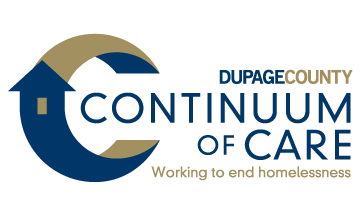 DUPAGE COUNTY CONTINUUM 2018CoC FUNDING APPLICATION TIMETABLEJune 2018TASKDATERESPONSIBLE PARTYHUD announces Tier One and Tier Two project funding from the 2017 competition. January 11,2018Lisa Snipes Senior CD Specialist emails CoC members.  Notice of Fund Availability and Request for Project applications emailed to all Continuum membersJanuary 5, 2018Peg White Lijewski, CoC Consultant prepares and sends to Lisa.2017CoC Preliminary Application Schedule and link to ZoomGrants distributed via email to CoC membersJanuary 5, 2018Peg White Lijewski, prepares and sends to Lisa.Preliminary Project Evaluations in ZoomGrants must be completed by all applicantsJanuary 15, 2018CoC ApplicantsCompleted Preliminary Project Evaluations are viewed in ZoomGrants by Tonya Latson, Chair of Needs Assessment CommitteeJanuary 19, 2018Lisa Snipes, Senior CD Specialist Tonya Latson Chair of Needs Assessment CommitteeVerbal presentations of proposed new projects, project changes and changes in renewal projects.Verbal presentations from projects identified through the Preliminary Project Evaluations will be conducted at the Needs Assessment Committee meetingAll potential applicants must attend these meetings and all members of the Continuum are encouraged to attend!January 25, 2018 - NA meetingFebruary 8, 2018 – NA meetingApplicantsNeeds Assessment CommitteeJanuary 25th, 20181:30 p.m. – 3:30 p.m.Metropolitan Family ServicesWheaton, IL 60187February 8, 20181:30 p.m. – 3:30 p.m.Metropolitan Family Services2017 CoC Ranking Criteria distributed via email to all CoC members. Business Plan/Cost Forms available in ZoomGrantsJanuary 29, 2018Lisa Snipes Senior CD SpecialistOne Night Sheltered Count CompletedJanuary 24, 2017Homeless Service ProvidersHUD sends CoC debriefing documents and conducts debriefing webcast on 2016 competition.February 2, 2017February 9, 2017Peg White Lijewski – prepares summary Completion of preliminary sheltered One Night Count numbers by HMIS Dept.March 1, 2017HMIS Administrator sends spreadsheet to Peg LijewskiCompletion of Housing Inventory Chart numbers by HMIS Dept.March 1, 2017HMIS Administrator sends spreadsheet  to Peg LijewskiReview and analysis of sheltered and unsheltered one night count population numbers March 1 – 31, 2018Peg White LijewskiReview and analysis of Housing Inventory changesMarch 1 – 31, 2018Peg White LijewskiBusiness Plan and Cost Forms completed in ZoomGrants for all new and renewal projects and projects reviewed at Needs Assessment meeting March 8, 2018 - Zoom grants completion dateNA meeting for project review by committee members.ApplicantsNeeds Assessment CommitteeMarch 8, 20171:30 p.m. – 3:30 p.m.Metropolitan Family ServicesApplicantsDuPage CoC Cost Forms match approved2017 Grants Inventory WorksheetMarch 9, 2018Lisa Snipes Senior CD Specialist with information from ZoomGrantsReview of initial information on new projects and renewals for 2018March 14, 2018Lisa Snipes Senior CD SpecialistLeadership CommitteeMarch 14, 20181:30 pmAccess to Business Plans and Cost Forms via ZoomGrants to Grants Funding Committee members. Attach Continuum Participation rating, Street Count participation, HMIS rating scores to Grants Funding agenda along with Ranking Criteria.April 3, 2018 (one week before the Grants Funding meeting)Lisa Snipes Senior CD SpecialistEntry of Housing Inventory and Populations data into HDX websiteApril 1 – April 30, 2017 entry into HDXStopPeg White Lijewski, submitted by Mary KeatingHUD posts 2018 CoC Registration Notice for Collaborative ApplicantsApril 9, 2018HUD ExchangeReview of project Business Plans, Cost Forms, and preliminary ratings on all projects.  April 10, 2018Lisa Snipes Senior CD Specialist and Grants Funding CommitteeApril 11, 20171:30 p.m. – 3:30 p.m.Lisa Snipes collects ranking answers to criteria on Cultural Competency and Accreditation.April 17, 2018Lisa Snipes Senior CD SpecialistSubmission of scoring sheets to Grants Funding members with pre-populated formula answers.April 19, 2018Lisa Snipes Senior CD SpecialistGrants Funding members complete scoring of projects within spreadsheet and email to Lisa Snipes. Also email any questions for applicants at same time. April 26, 2018Grants Funding Committee membersGIW reports posted on HUD Exchange for review by CoC April 30, 2018Peg reviews with CoC applicants and prepares change formCoC Registration module becomes available in esnapsMay 1, 2018Peg completes and submits in esnaps.Applicant Profiles to be updated in esnapsMay1-31, 2018Collaborative Applicant and all project applicantsCompletion of average scores workbook for each project and forward to Grants Funding members.May 3, 2018Lisa Snipes, Senior CD SpecialistReview of project scoring recommendations – consensus on final scoring of all projects. May 8, 2018Grants Funding Committee meetingMay 8, 2018Lisa Snipes prepares final workbook and revises final average scoring worksheet for Leadership.GIW Change Form for all projects due to Field OfficeMay 8, 2018 Peg White LijewskiCoC Registration due to be submitted in esnapsMay 14, 2018Peg White LijewskiDebriefing documents on 2017 competition sent to CoCs and a debriefing webinarMay 23,2018Peg White Lijewski prepares debriefing and RRT comparisonHUD reviews CoC registration in e-snaps for each CoC and sends to them for final review in esnaps.May 24, 2018 due June 5, 2018Peg White LijewskiHUD posts final approved 2018 GIW on HUD Exchange. Also post ARD report with bonus and Tier amounts.June 28, 2018Peg White Lijewski checks website and downloads for CoC  - emails to CoC LeadNOFA Information memo sent to all Continuum members. Includes bonus amounts and attachment dates.June 29, 2018 pending Ranking Criteria amendment but no later than July 9,2018Peg White Lijewski prepares and DuPage CoC  sends to all members via email.2018 CoC NOFA Schedule with deadlines is prepared for all CoC members.June 29, 2018 pending Ranking Criteria amendment but no later than July 9,2018Peg White Lijewski prepares and DuPage CoC sends via email.Training modules for CoC application and project applications released on HUD website.July 2-10, 2018Posted by HUD and reviewed by Peg White LijewskiProject application template, project instructions sent to all applicants.July 9, 2018Peg White Lijewski prepares and DuPage CoC sends via email.Ranking Criteria including DV evaluation method approved by LeadershipJuly 9,2018Lisa Snipes to DuPage CoC LeadershipNotice of Fund Availability Addendum re: DV Bonus is sent to all CoC members and posted July 9, 2018Peg White Lijewski prepares and DuPage CoC sends via email.Application Workshop – instructions on completing the project applications and electronic submission requirements.Tuesday, July 17, 2018Peg White Lijewski (conducts workshop)Kane County Government Center, 719 Batavia Ave., Geneva, IL Ground Floor auditorium.DV Bonus and PSH Expansion project Business Plan and Cost Forms due in ZoomGrantsJuly 20, 2018Scored by Lisa Snipes and Grants Funding committeeScoring completed on all new projects submittedJuly 25, 2018Lisa Snipes and Grants Funding committeeApplicants submit project templates for initial review via email to Peg White Lijewski. July 30, 2018Applicants & Peg White LijewskiPeg submits updated project list and tiering amounts prior to committee meetings.July 30, 2018Peg White Lijewski prepares for Lisa Snipes to include in meeting materials.Peg White Lijewski will email all applicants any changes they need to make to their Project Application templates. August 6, 2018Peg White Lijewski to all applicants Project submissions reviewed for reallocation, performance, and cost effectiveness for Ranking recommendations.  Also DV bonus review and recommendations.August 7, 2018Grants Funding Committee meeting – Peg White Lijewski will attend this meeting.Tiering and Project Priority Ranking completed according to NOFA Guidelines including all new and renewal projects. Final reallocation decisions.August 8, 2018Leadership Committee meetingPeg White Lijewski – Projects List and Tiering guidelines.  Will attend this meeting.Applicants submit project in esnaps to the CoC application and notify Peg White LijewskiAugust 10, 2018ApplicantsProject applications reviewed within esnaps and sent back for amendment as needed. Reviews resubmissions till they are correct.August 10-17, 2018Peg White LijewskiAll Project Applicants are notified in writing of project Ranking number and status of inclusion in the CoC application.August 13, 2018Peg White Lijewski prepares for Mary Keating and Lisa Snipes emails to all applicants.Any projects requiring further amendment in esnaps are sent back for revision with notification.  Resubmission checked. August 17, 2018Peg White Lijewski to the ApplicantCoC Consolidated Application and Project Priority Listing submitted to Mary Keating for review.September 10, 2018Peg White LijewskiCoC application returned to Peg with any final revisions.September 14, 2018Mary KeatingCoC application and Project Priority listed posted on website with notification to CoC members along with Ranking minutesNo later than Sept. 16, 2018 with screenshotTo Lisa Snipes for posting and screenshot of application documents and for CoC notification.Finalize electronic application with all documents and attachments for the DuPage CoC Consolidated Application and Project Priority List and notify Mary Keating for submission. No later than Sept. 17, 2018Peg White Lijewski completes and notifies Mary Keating.HUD DeadlineDUE September 18, 2018